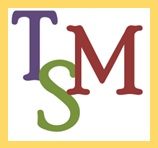 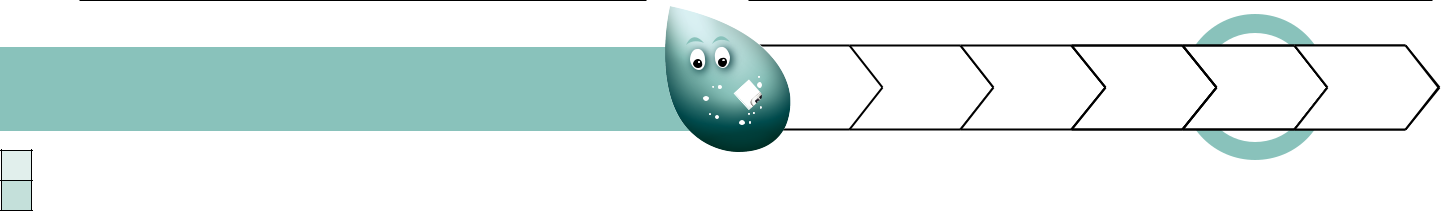 Count to and across 100, forwards and backwards, beginning with 0 or 1, or from any given number.I can count to and past 100, forwards and backwards starting from any number.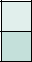 Count and read numbers to 100 in numerals.I can count and read numbers to 100 in numerals.Count and write numbers to 100 in numerals.I can count and write numbers to 100 in numerals.Count in multiples of twos, fives and tens from 0.I can count in jumps of 2, 5 and 10.Identify one more and one less of a given number.I can identify one more and one less, given a starting number.Identify and represent numbers using objects and pictorial representations including the number line, and use the language: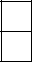 equal to, more than, less than (fewer), most, least.I can find and show numbers using objects and pictures including number lines and use: equal to, more than, less than (fewer), most, least.Read and write numbers from 1 to 20 in numerals.I can read and write numbers from 1 to 20 in numbers.Read and write numbers from 1 to 20 in words.I can read and write numbers from 1 to 20 in words.Count in twos, fives and tens to solve problems e.g. count the number of chairs in a diagram when the chairs are organised in 7 rows of 5 by counting in fives.I can count in twos, fives and tens to solve problems.Partition and combine numbers using apparatus if required e.g. partition 76 into tens and ones; combine 6 tens and 4 ones.I can partition and combine numbers using apparatus if I need it.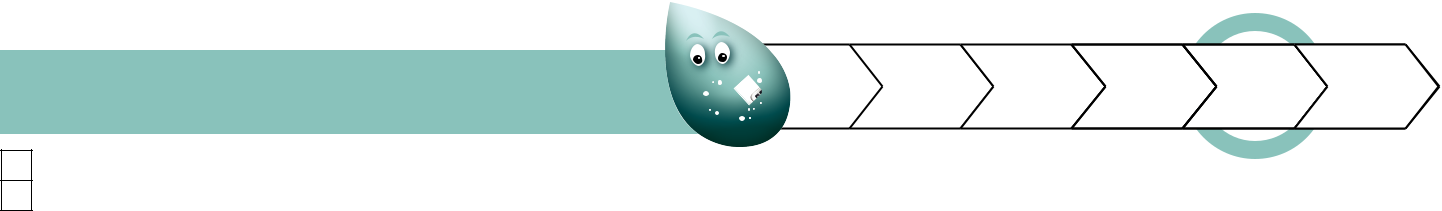 Read and interpret mathematical statements involving addition (+), subtraction (-) and equals (=) signs.I can read and understand number statements using +, - and =.Write mathematical statements involving addition (+), subtraction (-) and equals (=) signs.I can write number statements using +, - and =.Demonstrate an understanding of the commutative law (e.g. 3 + 2 = 5, therefore 2 + 3 = 5).I can change calculations to give the same answers, for example 3 + 2 = 5 so 2 + 3 = 5.Demonstrate an understanding of inverse relationships involving addition and subtraction (e.g. if 3 + 2 = 5, then 5 – 2 = 3).I can show that addition is the opposite of subtraction, for example if 3 + 2 = 5, then 5 – 2 = 3.Recall at least four of the six number bonds for 10 and reason about associated facts (e.g. 6 + 4 = 10 , therefore 4 + 6 = 10 and 10 – 6 = 4).I can remember most of the number bonds for 10 and link the connected facts.Represent and use number bonds within 20.I can use number bonds up to 20.Represent and use subtraction facts within 20.I can use subtraction facts up to 20.Add one-digit and two-digit numbers to 20, including zero.I can add one digit and two digit numbers to 20.Solve one-step problems that involve addition, subtraction and missing numbers using concrete objects and pictorial representations.I can answer problems that use addition and subtraction, including missing number problems, using objects and pictures.Subtract one-digit and two-digit numbers to 20, including zero.I can subtract one digit and two digit numbers to 20.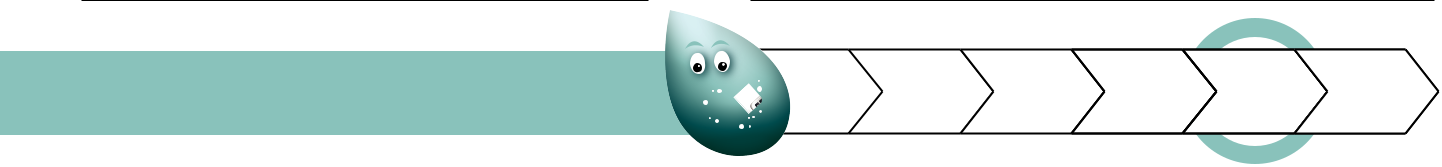 Solve one-step problems involving multiplication by calculating the answer using concrete objects, pictorial representations and arrays with the support of the teacher.I can answer multiplication questions using objects, pictures and other equipment.Solve one-step problems involving division by calculating the answer using concrete objects, pictorial representations and arrays with the support of the teacher.I can answer division questions using objects, pictures and other equipment.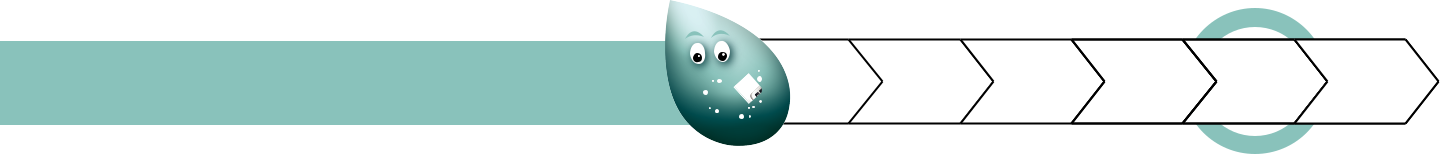 Recognise, find and name a half as one of two equal parts of an object, shape or quantity.I can find and name 1/2 (half) of an object, shape or amount.Recognise, find and name a quarter as one of four equal parts of an object, shape or quantity.I can find and name 1/4 (quarter) as one of four equal parts of an object, shape or amount.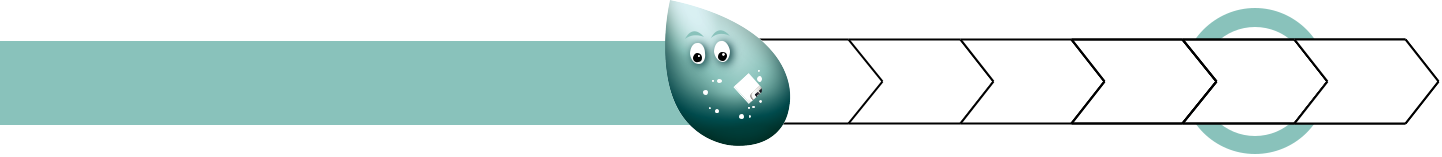 Compare, describe and solve practical problems for lengths and heights e.g. long/short, longer/shorter, tall/short, double/half.I can solve problems for length and height by telling which objects are longer or shorter/ taller or shorter.Compare, describe and solve practical problems for mass/weight e.g. heavy/light, heavier than, lighter than.I can solve problems for mass and weights by telling which objects are heavier or lighter.Compare, describe and solve practical problems for capacity and volume e.g. full/empty, more than, less than, half, half full, quarter. I can solve problems for capacity and volume by telling if a container is empty, half full or full and if there is more inone container than another.Compare, describe and solve practical problems for time e.g. quicker, slower, earlier, later.I can solve problems for time. I can tell if something is quicker or slower. I can tell if something happened earlier or later.Measure and begin to record mass/weight.I can measure weight or mass and write these measurements down.Measure and begin to record capacity and volume.I can measure capacity or volume and write these measurements down.Measure and begin to record time (hours, minutes, seconds).I can measure time in hours, seconds or minutes and write these measurements down.Recognise and know the value of different denominations of coins and notes.I can tell how much different coins or notes are worth.Sequence events in chronological order using language e.g. before and after, next, first, today, yesterday, tomorrow, morning, afternoon and evening.I can tell when things happened by using these words: before, after, next, first, today, yesterday, tomorrow, morning, afternoon, evening.Recognise and use language relating to dates, including days of the week, weeks, months and years.I can talk about dates using the days of the week, weeks, months and years.Tell the time to the hour and half past the hour and draw the hands on a clock face to show these times.I can tell what the time is in hours and half past the hour. I can draw these on a clock face.Measure and begin to record length/height.I can measure and begin to record length/height.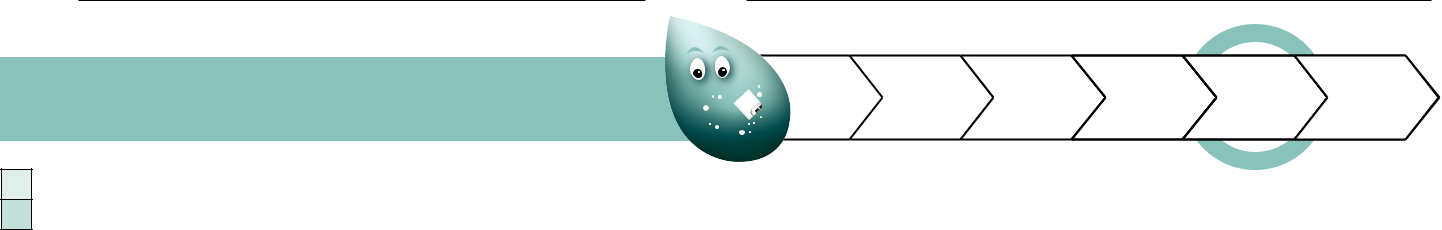 Recognise and name common 2-D shapes e.g. rectangles (including squares), circles and triangles.I can recognise and name common 2-D shapes such as rectangles, squares, circles and triangles.Recognise and name common 3-D shapes e.g. cuboids (including cubes), pyramids and spheres.I can recognise and name common 3-D shapes such as cuboids, cubes, pyramids and spheres.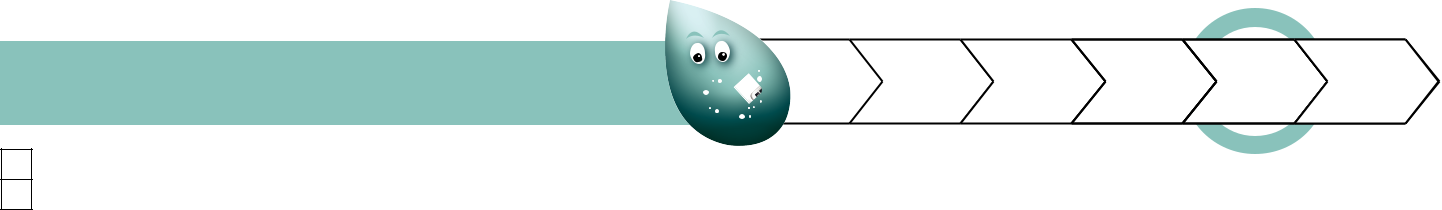 Describe position, direction and movement, including whole, half, quarter and three-quarter turns.I can talk about whole, half, quarter and three quarter turns. I can then use this to explain movement, direction and position.Band 1 - Mathsbb+w        w+ss+Number and Place ValueBand 1 - Mathsbb+w       w+ss+Addition and SubtractionBand 1 - Mathsbb+w       w+ss+Multiplication and DivisionBand 1 - Mathsbb+w       w+ss+FractionsBand 1 - Mathsbb+ww+ss+MeasurementBand 1 - Mathsbb+w       w+ss+Properties of ShapeBand 1 - Mathsbb+w       w+ss+Position and Direction